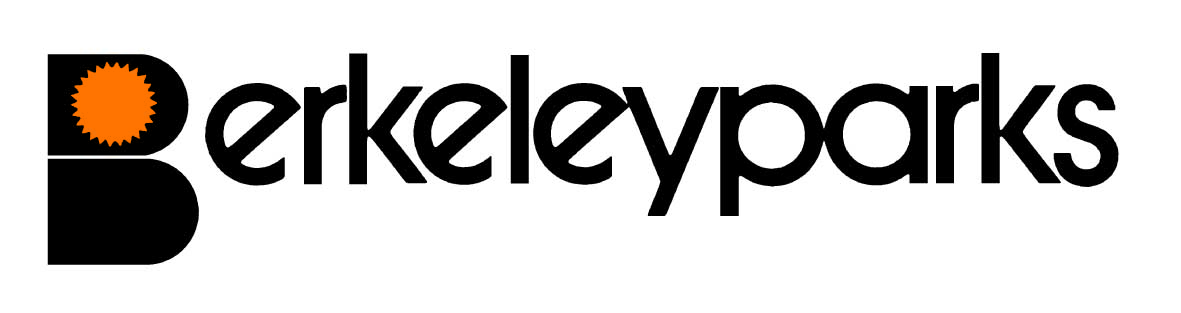 							SUMMERLANDS COURT PARK							Liverton, Newton Abbot, Devon TQ12 6HB							Residential Park for 50+						            46 Pitches (approx)							SUMMERLANDS COURT PARK							Liverton, Newton Abbot, Devon TQ12 6HB							Residential Park for 50+						            46 Pitches (approx)Park AdministratorHead Office			          Park Office: 01626 834305Park Office HoursMonday to Friday	9.00 am - 1.00 pm  Other times by appointment	Pitch FeesDue on the first day of each month at the park office or by Direct Debit/Standing Order. Reviewed on 1st January each year.Council TaxBand A.Water/SewerageMains water charged direct by supplier.GasLPG gas available via your own supplier.ElectricityPayable at the park office or by Direct Debit/Standing Order.Home InsuranceAll homes must be insured.PetsTBCRefuse CollectionDustbins and recycling boxes are emptied every other Wednesday (alternate).Public TransportCountry Bus service stops near to the park and operate daily. Newton Abbot railway station is approx. 3.7 miles.Park FacilitiesDetails on request.Local FacilitiesDoctors Surgery, Community Centre, Shops & Village Pub.Park RulesAll residential park homes have the benefit of a Written Statement under The Mobile Homes Act 2013 (previously The Mobile Homes Act 1983 as amended by the Housing Act 2004).  A specimen copy of this agreement is available on request.  The agreement contains Park Rules to ensure the good management of the park.This information is correct at March 2023.  Every effort has been made to ensure the information provided above is accurate.  However, we cannot accept liability for changes, errors or unintended misinformation.  Please check locally for up to date details prior to proceeding with your purchase, particularly with regard to any aspect important to you.This information is correct at March 2023.  Every effort has been made to ensure the information provided above is accurate.  However, we cannot accept liability for changes, errors or unintended misinformation.  Please check locally for up to date details prior to proceeding with your purchase, particularly with regard to any aspect important to you.